第8回「排水処理技術セミナー」参加申込書年　　　月　　　日送付先：静岡県環境保全協会（畔柳、鈴木）TEL：０５４－２５４－９６６３ FAX：０５４－２５４－９６９３　　　　　　　 　　　　　　e-mail：saep-mtoy07@topaz.ocn.ne.jp会　場　案　内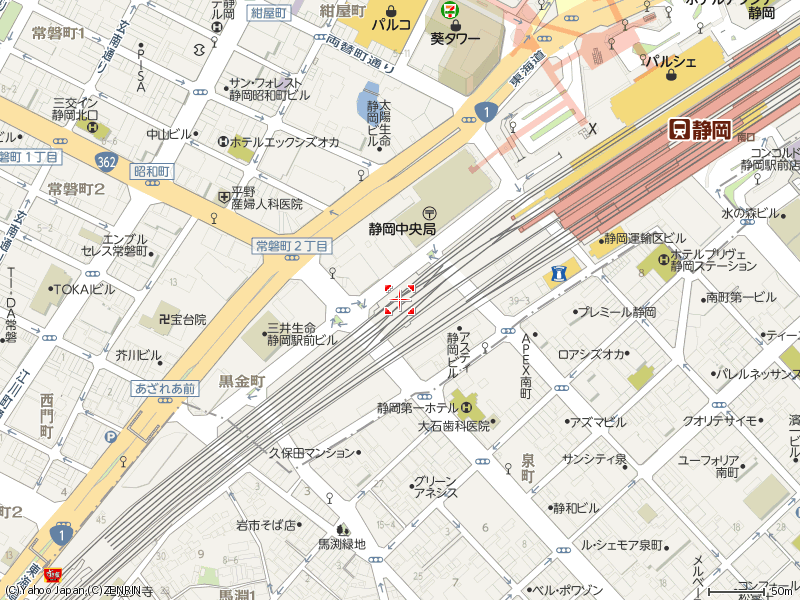 静岡県男女共同参画センター「あざれあ」　（駐車場はありません。）静岡駅から徒歩8分　　会社名所属・部署所在地（ふりがな）氏　　　　名（ふりがな）氏　　　　名（ふりがな）氏　　　　名（ふりがな）氏　　　　名電話ＦＡＸe-mail備　　　考